Noninvasive technology of photostimulation of lymphatic clearance of red blood cells from the mouse brain after intraventricular hemorrhageDong-Yu Li, Shao-Jun Liu, Ting-Ting Yu, Zhang Liu, Si-Lin Sun, Denis Bragin, Alexander Shirokov, Nikita Navolokin, Jürgen Kurths, Ivan Fedosov, Oxana Semyachkina-Glushkovskaya*, Dan Zhu*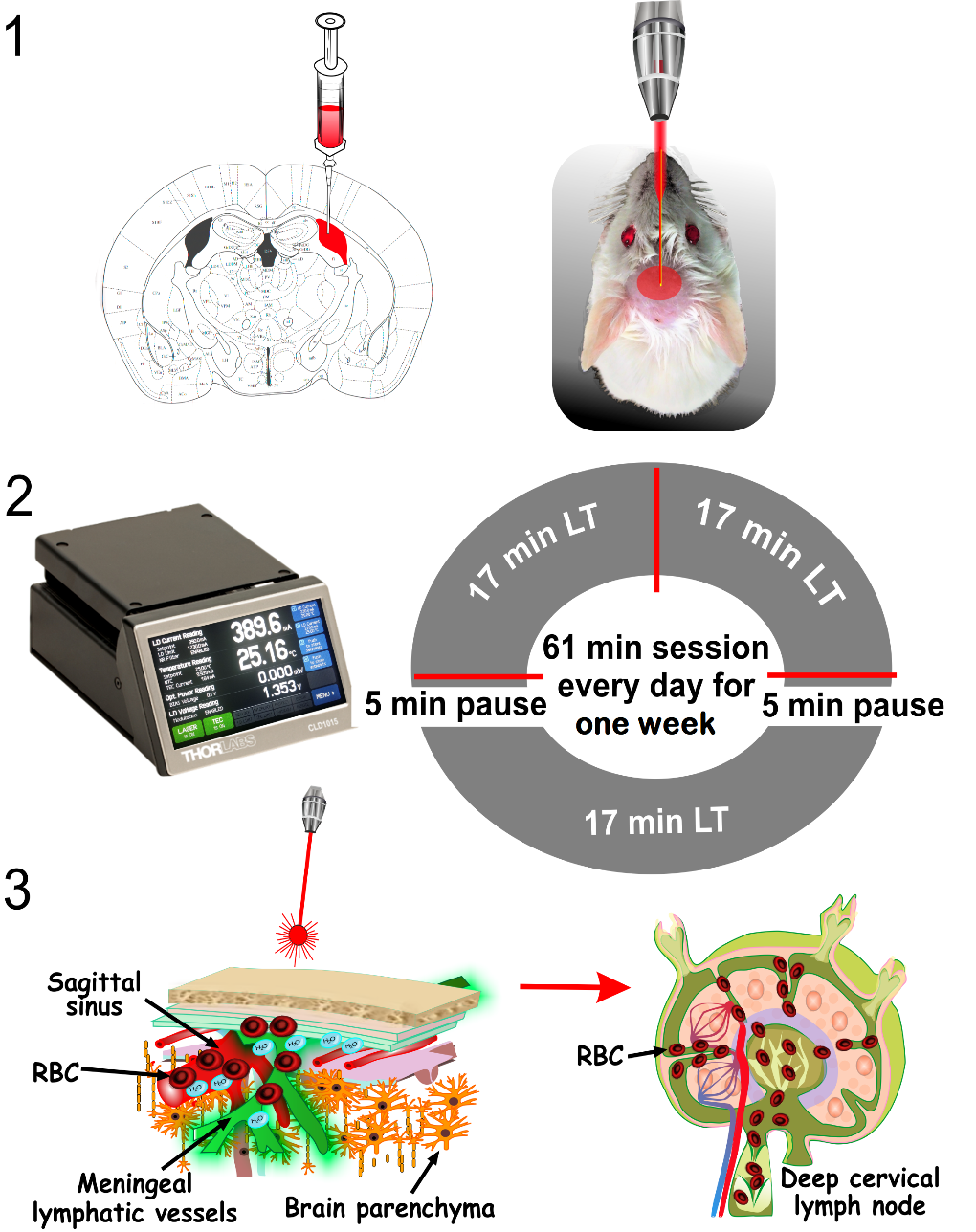 Figure S1 - Schematic illustration of PS stimulation of RBCs clearance from mouse brain: (1) – the autologous arterial blood was injected into the right ventricle to induce IVH; (2) - 3 days after a surgical procedure, transcranial PS (1267 nm, 63 J/cm2) of the parietal cortex was performed every day for one week under inhalation anesthesia (1% isoflurane at 1 L⁄ min N2O⁄O2 − 70:30) using the sequence of 17 min – irradiation, 5 min – pause, 61 min in total; (3) - PS stimulates the RBCs clearance from the brain via MLVs into dcLNs, respectively.Table S1 - Temperature (0C) at the external surface of skull and the brain cortex before and after PS*** - P<0.001 vs. the control group (no PS)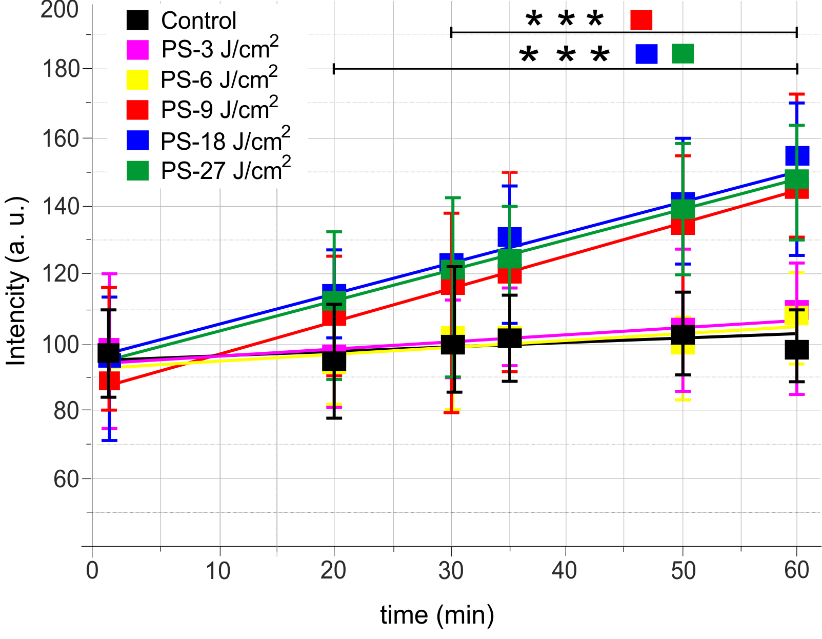 Figure S2 - OCT monitoring of the GNRs accumulation rate in dcLNs before and after PS: *** - p<0.001 vs. the control group (no PS), n=10 in each group.Table S2 – GNRs accumulation rate (a.u.) in dcLN in healthy mice before and after PS*** - P<0.001 vs. the control group (no PS)Table S3 –GNRs level (μg/g tissue)  in dcLN in healthy mice before and after PS*** - P<0.001 vs. the control group (no PS)Table S4 –EBD fluorescent intensity (a.u.) in dcLN in healthy mice before and after PS*** - P<0.001 vs. the control group (no PS)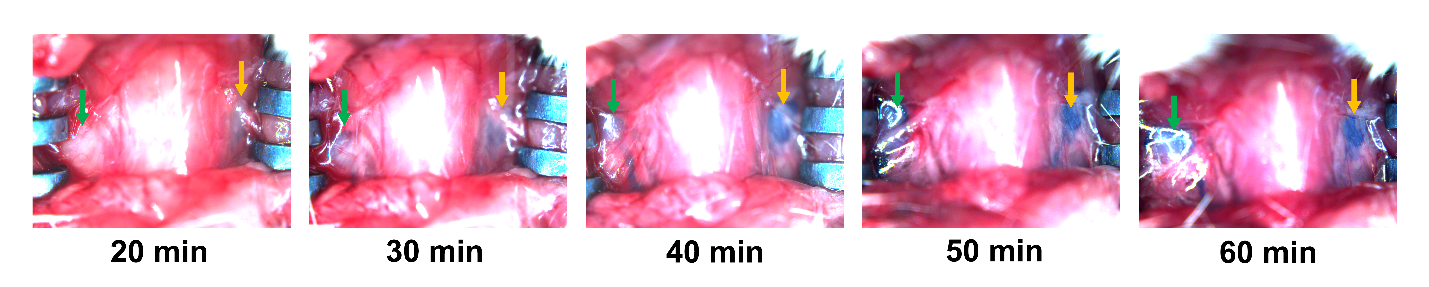 Figure S3 – Detection of effective time for fluorescent imaging of EBD (5%, 5µl) accumulation in dcLNs after dye injection into the right ventricle. The green arrow represents the right dcLN, and the yellow arrow represents the left dcLN of the mouse.Measurement of laser power through the mouse scalp and skullThe optical setup was developed with the 1267 nm laser (Innolume Gmbh, Germany) and collimator (Thorlabs Ltd., USA) given 5 mm diameter beam on the illuminated surface of the mouse skull. The scattering coefficient and diffuse transmittance were measured on the fresh mouse scalp and the skull from 10 mice (Fig. S5). 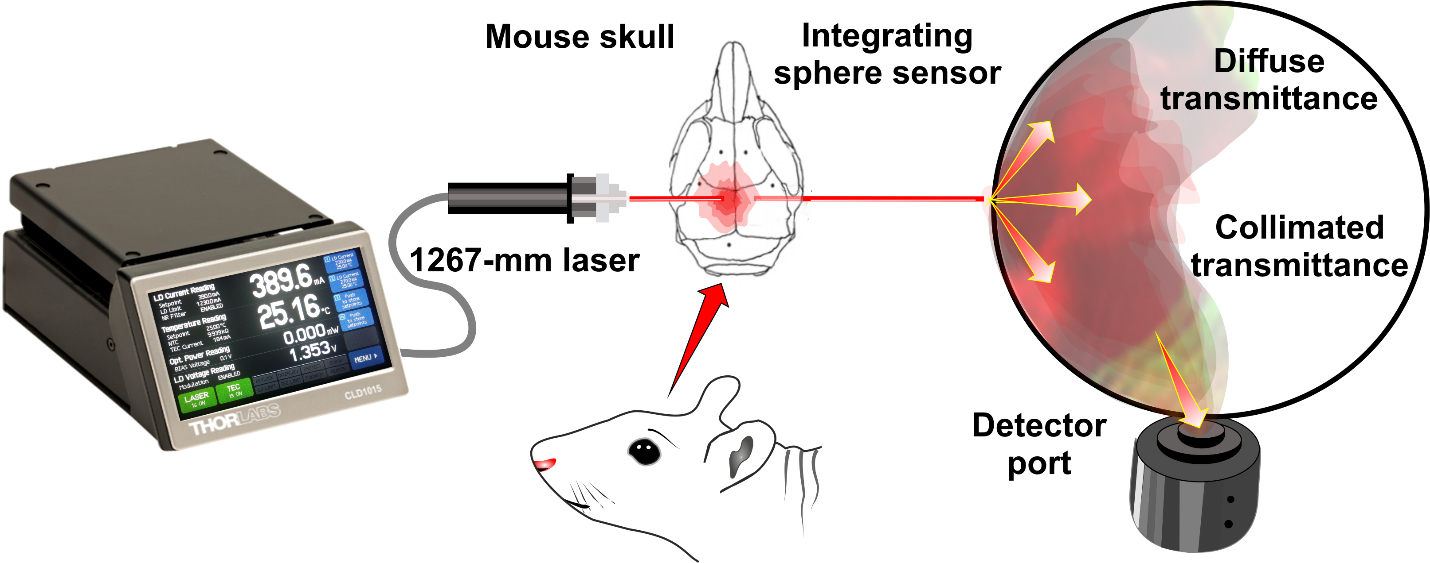 Figure S4 - Scheme of the optic setup for measuring the mouse scalp and skull transmittance level for 1267 nm QD semiconductor laser.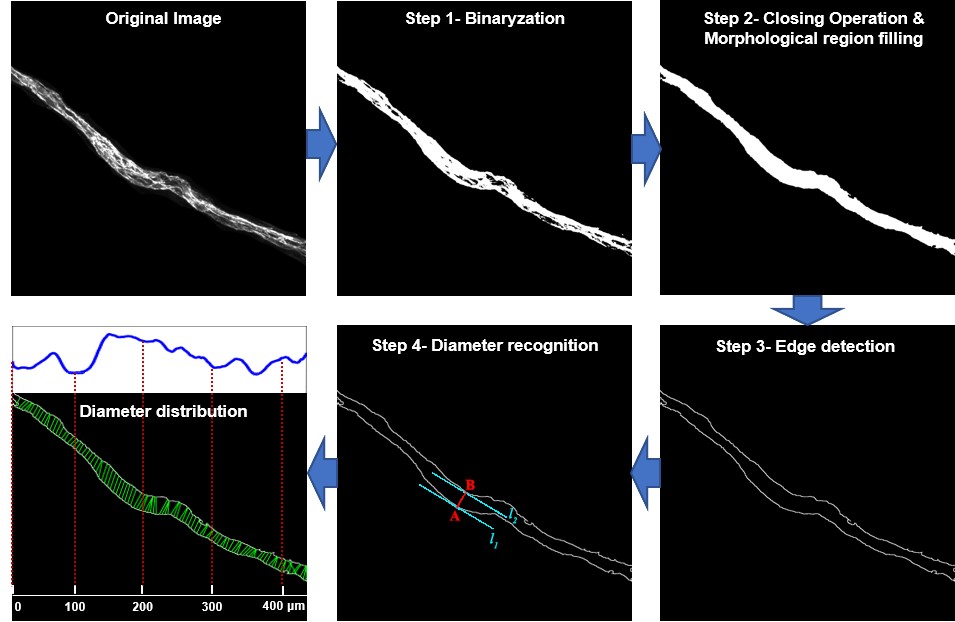 Figure S5 Schematic illustration of MLV diameter distribution calculation.Number of mouse/ Thermocouple positioning12345678910Mean±SEMno PSno PSno PSno PSno PSno PSno PSno PSno PSno PSno PSno PSThe skull external surface35.4935.5735.6835.7436.4635.3136.2636.1535.8435.7135.82±0.12Under the skull on the cortex surface37.2537.3137.1837.2837.2937.1136.2737.2337.3237.2637.15±0.113 J/cm2 PS3 J/cm2 PS3 J/cm2 PS3 J/cm2 PS3 J/cm2 PS3 J/cm2 PS3 J/cm2 PS3 J/cm2 PS3 J/cm2 PS3 J/cm2 PS3 J/cm2 PS3 J/cm2 PSThe skull external surface35.9336.0635.9736.0236.0435.8936.0936.0536.1335.1535.93±0.10Under the skull on the cortex surface36.9837.1337.5136.9137.0937.0837.0237.1237.1136.9537.09±0.066 J/cm2 PS6 J/cm2 PS6 J/cm2 PS6 J/cm2 PS6 J/cm2 PS6 J/cm2 PS6 J/cm2 PS6 J/cm2 PS6 J/cm2 PS6 J/cm2 PS6 J/cm2 PS6 J/cm2 PSThe skull external surface35.8936.3936.2935.5735.5235.8836.1135.9835.9236.0835.96±0.08Under the skull on the cortex surface37.5136.4237.2136.5337.4136.2537.9437.3737.5537.9137.11±0.179 J/cm2 PS9 J/cm2 PS9 J/cm2 PS9 J/cm2 PS9 J/cm2 PS9 J/cm2 PS9 J/cm2 PS9 J/cm2 PS9 J/cm2 PS9 J/cm2 PS9 J/cm2 PS9 J/cm2 PSThe skull external surface36.2836.1536.2136.2136.0535.6336.0736.5235.7135.3336.01±0.11Under the skull on the cortex surface37.0037.7137.1237.4936.7136.5536.8137.2237.5837.3737.15±0.1218 J/cm2 PS18 J/cm2 PS18 J/cm2 PS18 J/cm2 PS18 J/cm2 PS18 J/cm2 PS18 J/cm2 PS18 J/cm2 PS18 J/cm2 PS18 J/cm2 PS18 J/cm2 PS18 J/cm2 PSThe skull external surface36.4836.4436.3836.5236.4936.5536.6236.6736.7136.3836.52±0.03 ***Under the skull on the cortex surface37.3437.0137.2437.1137.0336.9836.8436.9237.1937.8537.14±0.1127 J/cm2 PS27 J/cm2 PS27 J/cm2 PS27 J/cm2 PS27 J/cm2 PS27 J/cm2 PS27 J/cm2 PS27 J/cm2 PS27 J/cm2 PS27 J/cm2 PS27 J/cm2 PS27 J/cm2 PSThe skull external surface37.6937.8437.1937.6837.4838.1737.8838.1037.1537.3337.65±0.09 ***Under the skull on the cortex surface37.4337.3936.5537.1737.0237.0837.5537.7237.1936.6437.18±0.13Number of mouse/Time of observation of PS effects12345678910Mean±SEMno PSno PSno PSno PSno PSno PSno PSno PSno PSno PSno PSno PS20 min95.699.496.8115.3115.797.8111.296.095.595.2101.0±2.240 min142.3101.8102.689.6102.797.599.4102.5100.385.4102.4±6.160 min143.7101.697.6102.2101.894.3100.7102.5103.494.2104.2±5.33 J/cm2 PS3 J/cm2 PS3 J/cm2 PS3 J/cm2 PS3 J/cm2 PS3 J/cm2 PS3 J/cm2 PS3 J/cm2 PS3 J/cm2 PS3 J/cm2 PS3 J/cm2 PS3 J/cm2 PS20 min125.9102.399.298.5100.9103.6100.4100.299.791.3102.0±3.740 min126.4106.4107.9103.5106.6110.3103.8106.5108.970.8105.1±6.060 min143,8106.6110.3107.7111.6106.6106.6107.5108.463.2107.3±8.76 J/cm2 PS6 J/cm2 PS6 J/cm2 PS6 J/cm2 PS6 J/cm2 PS6 J/cm2 PS6 J/cm2 PS6 J/cm2 PS6 J/cm2 PS6 J/cm2 PS6 J/cm2 PS6 J/cm2 PS20113.3114.382.1116.489.6117.6112.289.786.886.6100.8±4.740112.889.8107.6115.592.5104.3109.4111.991.987.9102.3±3.360117.373.1125.5120.689.2113.1121.4122.289.580.4105.2±6.29 J/cm2 PS9 J/cm2 PS9 J/cm2 PS9 J/cm2 PS9 J/cm2 PS9 J/cm2 PS9 J/cm2 PS9 J/cm2 PS9 J/cm2 PS9 J/cm2 PS9 J/cm2 PS9 J/cm2 PS20 min124.3125.395.1127.4100.6126.6123.2100.797.897.6111.8±4.540 min140.696.4148.8143.9103.5142.4147.7148.5105.898.7127.6±7.360 min157.6115.4159.8160.9122.5160.4161.7165.5122.8115.7144.2±6.9***18 J/cm2 PS18 J/cm2 PS18 J/cm2 PS18 J/cm2 PS18 J/cm2 PS18 J/cm2 PS18 J/cm2 PS18 J/cm2 PS18 J/cm2 PS18 J/cm2 PS18 J/cm2 PS18 J/cm2 PS20 min132.5148.1109.695.8113.887.0116.2122.5114.3122.2116.2±6.640 min152.896.3102.6118.3114.2125.6185.2133.6137.6148.8131.5±9.660 min130.9167.4125.6129.6153.2220.1127.1138.5157.3152.3150.2±10.2***27 J/cm2 PS27 J/cm2 PS27 J/cm2 PS27 J/cm2 PS27 J/cm2 PS27 J/cm2 PS27 J/cm2 PS27 J/cm2 PS27 J/cm2 PS27 J/cm2 PS27 J/cm2 PS27 J/cm2 PS20 min136.5121.9114.9115.9118.649.5125.6119.8100.678.8110.5±9.940 min143.746.1132.4121.2129.9135.9139.6145.2140.6120.3125.9±10.760 min142.2193.185.2148.2127.1125.9147.6164.5201.9155.9148.2±12.6***Number of mouse/Time of observation of PS effects12345678910Mean±SEMno PSno PSno PSno PSno PSno PSno PSno PSno PSno PSno PSno PS20 min5.71.51.21.30.90.80.71.61.40.11.5±0.640 min8.52.62.83.12.22.52.72.61.90.12.9±0.960 min8.53.83.43.93.63.14.85.33.50.14.0±0.93 J/cm2 PS3 J/cm2 PS3 J/cm2 PS3 J/cm2 PS3 J/cm2 PS3 J/cm2 PS3 J/cm2 PS3 J/cm2 PS3 J/cm2 PS3 J/cm2 PS3 J/cm2 PS3 J/cm2 PS20 min4.82.53.12.21.43.61.52.71.10.12.3±0.540 min7.63.33.12.53.13.22.82.73.60.13.2±0.860 min6.64.33.54.54.94.75.24.44.80.14.3±0.76 J/cm2 PS6 J/cm2 PS6 J/cm2 PS6 J/cm2 PS6 J/cm2 PS6 J/cm2 PS6 J/cm2 PS6 J/cm2 PS6 J/cm2 PS6 J/cm2 PS6 J/cm2 PS6 J/cm2 PS201.32.22.81.41.22.20.81.12.32.11.7±0.2400.14.53.12.23.92.60.20.42.63.52.3±0.5607.10.76.85.70.95.90.10.46.92.93.7±0.99 J/cm2 PS9 J/cm2 PS9 J/cm2 PS9 J/cm2 PS9 J/cm2 PS9 J/cm2 PS9 J/cm2 PS9 J/cm2 PS9 J/cm2 PS9 J/cm2 PS9 J/cm2 PS9 J/cm2 PS20 min3.64.82.45.24.22.74.614.14.30.14.6±1.540 min9.69.89.59.310.49.49.710.110.39.99.8±1.160 min12.59.612.411.812.412.110.824.113.18.212.7±1.7***18 J/cm2 PS18 J/cm2 PS18 J/cm2 PS18 J/cm2 PS18 J/cm2 PS18 J/cm2 PS18 J/cm2 PS18 J/cm2 PS18 J/cm2 PS18 J/cm2 PS18 J/cm2 PS18 J/cm2 PS20 min5,12,81,22,44,93,24,13,914,16,34.8±1.440 min2,718,89,75,43,22,14,15,17,43,56.2±1.860 min7,35,14,26,215,318,219,516,719,95,611.8±1.7***27 J/cm2 PS27 J/cm2 PS27 J/cm2 PS27 J/cm2 PS27 J/cm2 PS27 J/cm2 PS27 J/cm2 PS27 J/cm2 PS27 J/cm2 PS27 J/cm2 PS27 J/cm2 PS27 J/cm2 PS20 min3.55.92.90.83.92.126.73.81.27.25.8±2.840 min5,4 13,410,25,26,87,88,93,82,38,27.2±1.760 min13.18.115.719.916.211.82.317.110.216.613.1±1.9***Number of mouse/Time of observation of PS effects12345678910Mean±SEMno PSno PSno PSno PSno PSno PSno PSno PSno PSno PSno PSno PS20 min8,51.10,30,60.90.80,20.50,40,11.3±0.940 min10.54.25.14.84.62.33.23.84.30.24.3±1.160 min16.27.57.45.27.36.66.26.16.43.17.2±1.43 J/cm2 PS3 J/cm2 PS3 J/cm2 PS3 J/cm2 PS3 J/cm2 PS3 J/cm2 PS3 J/cm2 PS3 J/cm2 PS3 J/cm2 PS3 J/cm2 PS3 J/cm2 PS3 J/cm2 PS20 min3.11.41.81.21.72.22.42.11.91.21.9±0.240 min11.72.42.12.52.43.42.33.53.20.53.4±1.260 min20.84.66.26.64.96.45.56.75.90.46.8±2.26 J/cm2 PS6 J/cm2 PS6 J/cm2 PS6 J/cm2 PS6 J/cm2 PS6 J/cm2 PS6 J/cm2 PS6 J/cm2 PS6 J/cm2 PS6 J/cm2 PS6 J/cm2 PS6 J/cm2 PS201.81.92.22.10.72.32.51.72.41.51.9±0.2404.18.81.34.64.45.15.34.24.54.74.7±0.8606.919.16.75.57.30.56.55.27.44.97.0±2.09 J/cm2 PS9 J/cm2 PS9 J/cm2 PS9 J/cm2 PS9 J/cm2 PS9 J/cm2 PS9 J/cm2 PS9 J/cm2 PS9 J/cm2 PS9 J/cm2 PS9 J/cm2 PS9 J/cm2 PS20 min7.86.98.88.58.37.38.519.38.24.48.8±1.640 min12.812.713.414.213.212.313.824.514.48.714.0±1.760 min18.121.417.415.217.524.214.123.514.317.718.3±1.1***18 J/cm2 PS18 J/cm2 PS18 J/cm2 PS18 J/cm2 PS18 J/cm2 PS18 J/cm2 PS18 J/cm2 PS18 J/cm2 PS18 J/cm2 PS18 J/cm2 PS18 J/cm2 PS18 J/cm2 PS20 min7,110,14,83,219,73,711,25,421,76,19.3±1.840 min17,524,38,28,76,37,115,916,35,818,912.9±2.060 min27,518,16,517,634,19,818,35,429,525,219.2±3.1***27 J/cm2 PS27 J/cm2 PS27 J/cm2 PS27 J/cm2 PS27 J/cm2 PS27 J/cm2 PS27 J/cm2 PS27 J/cm2 PS27 J/cm2 PS27 J/cm2 PS27 J/cm2 PS27 J/cm2 PS20 min 10,117,23,46,87,54,16,22,45,715,67.9±1.640 min14,226,58,19,67,412,310,66,112,49,811.7±2.260 min12,116,27,428,458,25,713,48,232,17,318.9±5.5***